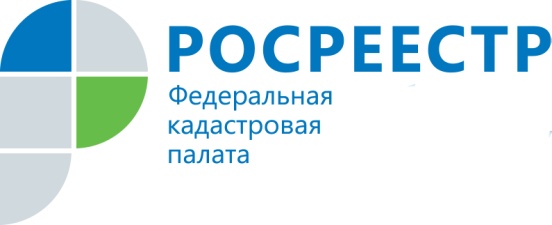 Особенности внесения сведений в реестр недвижимости о границах населенных пунктовНаличие в Едином государственном реестре недвижимости (ЕГРН) сведений о границах населенных пунктов имеет важное значение, так как позволяет предотвратить земельные споры и нарушения,  а также возникновение ошибок при предоставлении земельных участков и налогообложения.Согласно действующему законодательству органы государственной власти и местного самоуправления обязаны направлять в Кадастровую палату документы для внесения в реестр недвижимости сведений, в случаях принятия ими решений об установлении или изменении границ населенных пунктов.Орган местного самоуправления направляет документ, воспроизводящий сведения, содержащиеся в правовом акте, которым установлены или изменены границы населенного пункта. Обязательным приложением к такому документу является  карта (план) объекта землеустройства.Карта (план) объекта землеустройства должна содержать информацию о ее передаче в составе землеустроительного дела, сформированного в отношении соответствующего объекта землеустройства, в государственный фонд данных, полученных в результате проведения землеустройства, с указанием регистрационного номера и даты передачи в орган, осуществляющий хранение землеустроительной документации.Необходимо отметить, что при информационном взаимодействии документы предоставляются в виде электронных документов в определенном формате с использованием единой системы межведомственного электронного взаимодействия и подключаемых к ней региональных систем межведомственного электронного взаимодействия. Кроме того, документы, предоставляемые в электронном виде в Кадастровую палату, должны быть заверены усиленной квалифицированной электронной подписью подготовившего и направившего их органа или лица.По состоянию на ноябрь 2017 года в реестре содержатся сведения о границах 840 населенных пунктов Вологодской области. Сведения обо всех населенных пунктах, границы которых внесены в ЕГРН, отображаются на публичной кадастровой карте, размещенной на официальном сайте pkk5.rosreestr.ru.При возникновении вопросов, касающихся установления границ населенных пунктов, следует обращаться в отдел инфраструктуры пространственных данных филиала Кадастровой палаты по Вологодской области по телефону 8 (8172) 57-26-26.Пресс-служба филиала Кадастровой палаты по Вологодской области